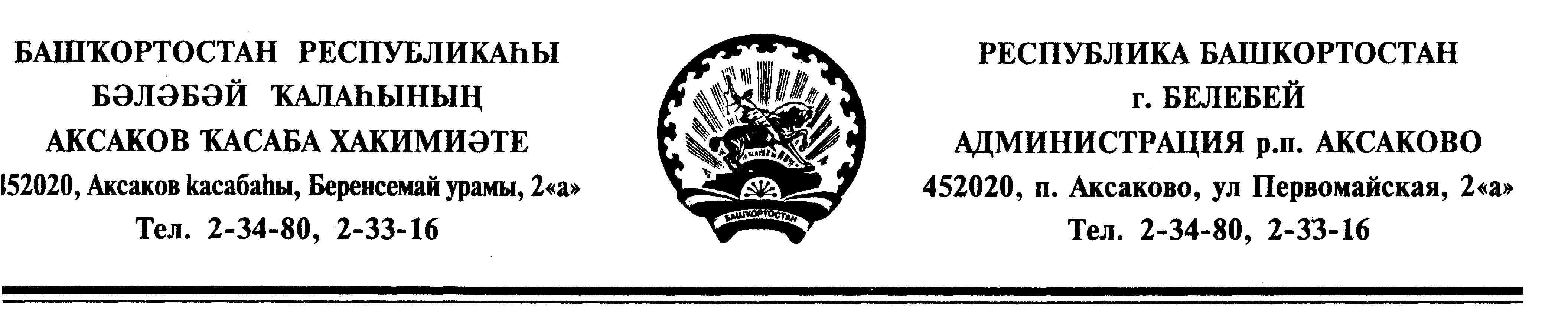    КАРАР                                                                        ПОСТАНОВЛЕНИЕ«16»  январь  2015 й.                          № 06                      «16» января  2015г.Об утверждении плана работы Администрации сельского поселения Аксаковский сельсовет муниципального  района Белебеевский район Республики Башкортостан на 2015 годВ целях упорядочения работы Администрации сельского поселения Аксаковский сельсовет муниципального  района Белебеевский район Республики Башкортостан ПОСТАНОВЛЯЮ:1. Утвердить план работы Администрации сельского поселения Аксаковский сельсовет муниципального района Белебеевский район Республики Башкортостан на 2015 год (Приложение).2. Контроль за выполнением данного постановления возложить на управляющего делами Галимханову Е.В.Глава сельского поселения                                              Э.Б.АбдрахмановаПлан работыАдминистрации сельского поселения Аксаковский  сельсоветмуниципального района Белебеевский  район Республики Башкортостан на 2015 годI  раздел Подготовить и рассмотреть на совещаниях при главе  сельского поселения вопросы:II  раздел Взаимодействие с общественными формированиями и религиозными обществамиШ раздел Организационные мероприятияIV раздел Контроль и проверка исполненияV раздел Организация и обеспечение деятельности депутатов СоветаVI  раздел Работа с постоянными и иными комиссиями Совета VII раздел Взаимодействие с муниципальными учреждениямиУправляющий делами                                                                                                                                                                      Е.В.ГалимхановаПриложение к постановлению главы сельского поселенияАксаковский сельсоветот 16 января  2015 года № 06№ п/пНаименование мероприятия (вопроса)   Сроки исполненияОтветственные исполнители1.О плане работы Администрации сельского поселенияЯнварь Управляющий делами2.О ходе содержания, очистке дорог от снега на территории сельского поселенияФевральЗаведующий хозяйством3.Исполнение на территории Кодекса Республики Башкортостан по пожарной безопасностиФевральЗаведующий хозяйством4.О подготовке сельского поселения к паводку 2015 годаМартЗемлеустроитель, заведующий хозяйством5.О подготовке к проведению месячника по санитарной очистке и благоустройству территории сельского поселенияАпрельЗаведующий хозяйствомЗемлеустроитель6.О праздновании 70-ой годовщины Победы советского народа в годы ВОВАпрельРуководители предприятий и организаций7.О праздновании сабантуяМай Руководители предприятий и организаций8.Об организации труда и отдыха детей в летний периодМай Руководители МБОУ СОШ № 41 и МДОУ № 38 «Золушка»9.О состоянии сбора местных налогов ИюльГлавный  бухгалтер, землеустроитель10.О профилактике правонарушений и преступлений  на территории сельского поселения АвгустУчастковый уполномоченный СПЦ -1011.О проведении Аксаковских днейСентябрьРуководители предприятий и организаций12.О проведении подписки на периодические издания на 2016 годОктябрьРуководители предприятий и организаций, начальник почтового отделения13.О прогнозах социально-экономического развития сельского поселения на 2016 годНоябрь Глава сельского поселения14.О подготовке  и проведении новогодних праздников на территории сельского поселенияДекабрьРуководители предприятий и организаций, заведующий хозяйством1. Взять под контроль и оказывать  помощь в проведении заседаний   общественных формирований при СПЦ-10по необходимостиГлава сельского поселения2.При возможности оказывать помощь Приходу Димитрие-Солунского храма с. Надеждино, а также мусульманскому обществу при строительстве мечети на территории сельского поселения по необходимостиГлава сельского поселения1.Проведение Дня Памяти Воинов-интернационалистовФевраль Руководители предприятий и организаций2.9 мая встреча с ветеранами, чествование ветерановМайРуководители предприятий и организаций3. Провести собрание граждан по благоустройству и озеленению улиц населенных пунктовМайЗаведующий хозяйствомЗемлеустроитель4.Проведение семейных праздников «Шэжэрэ-байрамы»Апрель Руководитель  МБУК Аксаковский СДК 5.Организация и проведение Дня защиты детейИюньРуководители муниципальных учреждений образования и культуры6.Организация и празднование Международного Аксаковского праздникаСентябрьРуководители предприятий и организаций7.Организация и проведение Дня  пожилых людейОктябрьРуководители предприятий и организаций8.Проведение Дня МатериНоябрь Руководители предприятий и организаций1.Регулярно проводить проверки исполнения и соблюдения законов в бюджетных учреждениях Постоянно Глава сельского поселенияУправляющий делами2.Усилить контроль по выполнению постановлений и распоряжений Главы Администрации муниципального района Белебеевский район, главы сельского поселения Аксаковский сельсоветПостоянноУправляющий делами3.Организовывать проверки, запрашивать информацию по выполнению критических замечаний, предложений, высказанных на собраниях  гражданЕжеквартальноГлава сельского поселения Управляющий делами1.Запрашивать у депутатов и обобщать информацию: - об отчетах перед избирателями и встречах  с избирателями;- о депутатских запросах, критических замечаниях, предложениях;- о работе с обращениями гражданпостоянно Управляющий делами 2.Составить график приема избирателей и разместить информацию о приеме январьУправляющий делами  3.Оказывать  помощь депутатам в формировании плана работы на 2015 годянварьПредседатель Совета Управляющий делами  4.Провести мероприятия по реализации критических замечаний, предложений депутатов, избирателей, высказанных на заседаниях Совета, на сходах и собраниях граждансистематическиПредседатель Совета Управляющий делами  5.Оказать помощь депутатам в проведении в округах отчетов перед избирателями, приема и встречи с гражданамипостоянноПредседатель Совета Управляющий делами  6.Обеспечить участие депутатов в собраниях трудовых коллективов, общественных организациях, проверках и рейдах, на заседаниях комиссиипостоянноПредседатель Совета Управляющий делами  1.Подвести итоги работы постоянных комиссий, собрать информацию о проделанных мероприятиях, планы их работыянварь Управляющий делами  2.Оказывать помощь постоянным комиссиям по проведению их заседания и других мероприятийпостоянноАдминистрация СП3.Привлекать  членов постоянных комиссий и ее актив для проведения проверок, рейдов по изучению состояния дел и других мероприятийпостоянноАдминистрация СПУправляющий делами  4.Оказывать  практическую помощь председателям постоянных комиссий в разработке планов и решении, рекомендации, заключении в подготовке отчетов и содокладовпостоянноАдминистрация СПУправляющий делами  1.Регулярно проводить оперативные совещания с руководителями учреждений 1 раз в неделюГлава сельского поселения2.Проверять использование рабочего временисистематическиУправляющий делами 3.Заслушать отчеты руководителей учреждений на совещании при главеЕжеквартальноГлава сельского поселения